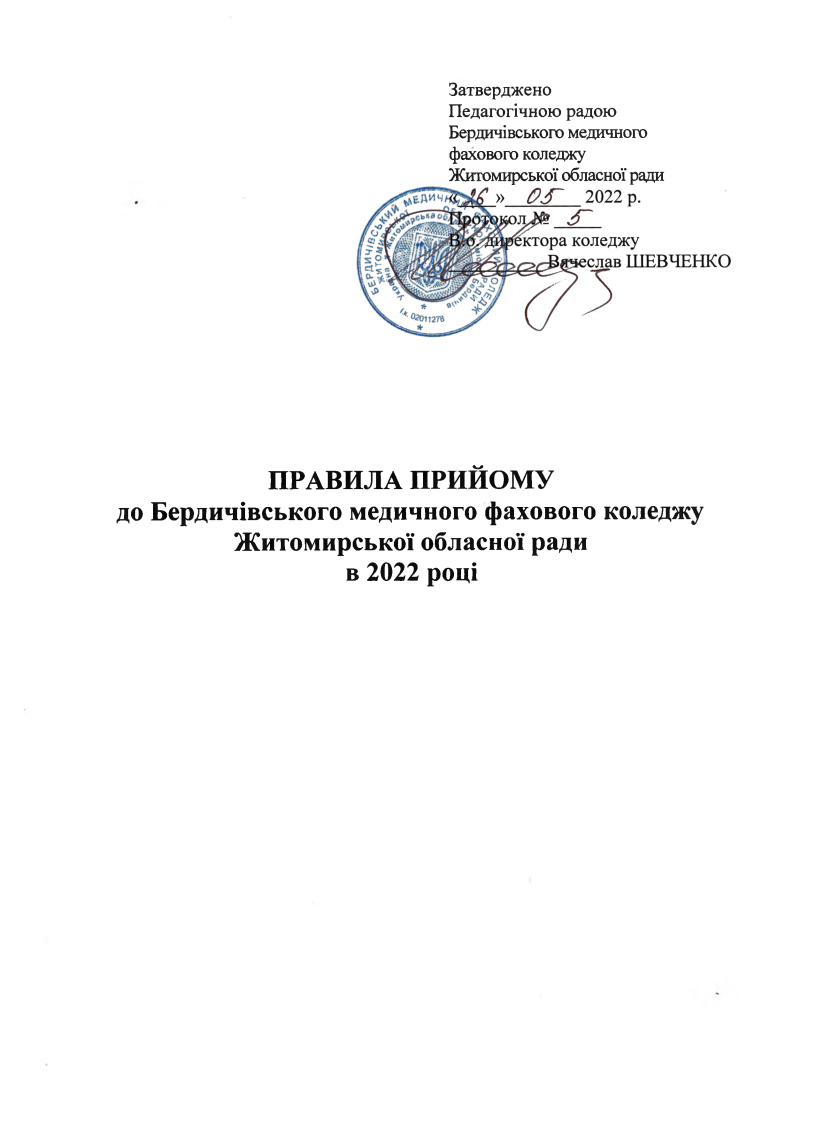 Провадження освітньої діяльності у Бердичівському медичному фаховому коледжі Житомирської обласної ради (далі - Коледж) здійснюється відповідно до ліцензії на провадження освітньої діяльності у сфері фахової передвищої освіти відповідно до Додатку 439 до Наказу Міністерства освіти і науки України від 25.09.2019р. № 960-лБердичівський медичний  фаховий коледжЖитомирської обласної радиОсвітньо-професійний ступінь фаховий молодший бакалаврІ. Загальні положення1. Правила прийому на навчання до Коледжу розроблені Приймальною комісією Бердичівського медичного фахового коледжу Житомирської обласної ради (далі – Приймальна комісія)  відповідно до наказу Міністерства освіти і науки від 20 квітня 2022 року № 364   «Про затвердження Порядку прийому на навчання до закладів фахової передвищої освіти в 2022 році», зареєстрованого в Міністерстві юстиції України 03 травня 2022 року за № 486/37822 та Змін до Порядку прийому на навчання до закладів фахової передвищої освіти в 2022 році, затверджені наказом Міністерства освіти і науки України від 02 травня 2022 року № 400 та зареєстрованих в Міністерстві юстиції України 03 травня 2022 року за №№ 488/37824, 489/37825.2. Підставою для оголошення прийому на навчання до Коледжу є ліцензія Міністерства освіти і науки України на здійснення освітньої діяльності з фахової передвищої освіти та затверджені педагогічною радою Бердичівського медичного фахового коледжу Житомирської обласної ради Правила прийому .3. Прийом на навчання до Коледжу здійснюється на конкурсній основі за джерелами фінансування, передбаченими розділом III цих Правил.4. Організацію прийому вступників до Коледжу здійснює приймальна комісія, склад якої затверджується наказом директора. Головою приймальної комісії призначається директор Коледжу. Приймальна комісія діє згідно з Положенням про приймальну комісію Коледжу, затвердженим керівником закладу, з урахуванням вимог Положення про приймальну комісію вищого навчального закладу, затвердженого наказом Міністерства освіти і науки України від 15 жовтня 2015року №1085, зареєстрованого в Міністерстві юстиції України 04 листопада 2015 року за № 1353/27798. Положення про приймальну комісію закладу освіти оприлюднюється на вебсайті (вебсторінці). Директор Коледжу забезпечує дотримання законодавства України, у тому числі цього Порядку та Правил прийому, а також відкритість та прозорість роботи приймальної комісії. Рішення приймальної комісії, прийняте в межах її повноважень, є підставою для видання відповідного наказу директором Коледжу та/або виконання процедур вступної кампанії. Усі питання, пов’язані з прийомом на навчання для здобуття фахової передвищої освіти, вирішуються приймальною комісією на її засіданнях. Рішення приймальної комісії оприлюднюються на офіційному вебсайті (вебсторінці) Коледжу не пізніше наступного дня після  прийняття відповідного рішення.          5.У цих Правилах терміни вживаються в таких значеннях:вступне випробування – оцінювання підготовленості вступника до здобуття освітньо-професійного ступеня фахового молодшого бакалавра, що проводиться у формі індивідуальної усної співбесіди, конкурсу творчих   здібностей вступників (далі – творчого конкурсу) або інших видів вступних випробувань, встановлених відповідно до цього Порядку;   вступник - особа, яка подала заяву(и) про допуск до участі в конкурсному відборі на одну (декілька) конкурсних пропозицій;     індивідуальна усна співбесіда – форма вступного випробування, яка передбачає очне або дистанційне (за рішенням закладу освіти) оцінювання підготовленості (оцінювання знань, умінь та навичок) вступника з одного або двох предметів, за результатами якої виставляється одна позитивна оцінка за шкалою 100-200 (з кроком в один бал) або ухвалюється рішення про негативну оцінку вступника («незадовільно»);       квота для іноземців – визначена частина обсягу бюджетних місць, яка використовується для прийому вступників з числа:      іноземців, які прибувають на навчання відповідно до міжнародних договорів України;         закордонних українців, статус яких засвідчено посвідченням закордонного українця, і які не проживають постійно в Україні;       конкурсна пропозиція - пропозиція закладу фахової передвищої освіти щодо кількості місць для прийому вступників на певні спеціальності (одну або декілька спеціалізацій, освітньо- професійних програм в межах спеціальності), форми здобуття освіти, курсу, предмету (предметів) індивідуальної усної співбесіди, творчих конкурсів, вимог до мотиваційних листів вступників, строку навчання на основі здобутого освітнього (освітньо-кваліфікаційного) рівня або освітнього ступеня. Розрізняють основні та небюджетні конкурсні пропозиції. У разі якщо конкурсна пропозиція поєднує декілька освітньо-професійних програм тощо, в Правилах прийому зазначаються порядок розподілу здобувачів між ними та строки обрання здобувачами таких програм не раніше двох місяців після початку навчання;конкурсний бал - комплексна оцінка досягнень вступника, яка обраховується за результатами вступних випробувань та іншими конкурсними показниками з точністю до одиниці відповідно до цього Порядку та Правил прийому;конкурсний відбір – процедура відбору вступників на конкурсні пропозиції на основі конкурсних балів та/або мотиваційних листів для здобуття освітньо-професійного ступеня фахового молодшого бакалавра відповідно до цього Порядку (незалежно від форми власності закладу освіти та джерел фінансування навчання);мотиваційний лист – викладена вступником письмово у довільній формі інформація про його особисту зацікавленість у вступі на певну освітньо- професійну програму (спеціальність, заклад освіти) та відповідні очікування, досягнення у навчанні та інших видах діяльності, власні сильні та слабкі сторони, до якого у разі необхідності вступником може бути додано копії (фотокопії) матеріалів, що підтверджують викладену в листі інформацію;небюджетна конкурсна пропозиція - конкурсна пропозиція, на яку не надаються місця для навчання за кошти державного або місцевого бюджету ( за державним або регіональним замовленням);організована група вступників – це зовнішньо створена роботодавцем група вступників, які вступають для здобуття фахової передвищої освіти за однією освітньо – професійною програмою за кошти роботодавця;основна конкурсна пропозиція - конкурсна пропозиція з визначеною кількістю місць для навчання за кошти  державного або місцевого бюджету (загальний обсяг державного або регіонального замовлення);рейтинговий список вступників - список вступників за черговістю зарахування на навчання на конкурсну пропозицію, що формується відповідно до цього Порядку  та Правил прийому;старші курси – курси освітньо-професійних програм закладів фахової передвищої освіти, окрім першого;творчий конкурс – форма вступного випробування для вступу для здобуття освітньо-професійного ступеня фахового молодшого бакалавра, яка передбачає перевірку та оцінювання творчих та/або фізичних здібностей вступника (у тому числі здобутої раніше спеціалізованої освіти), необхідних для здобуття фахової передвищої освіти за спеціальністю, яка включена до Переліку спеціальностей, прийом на навчання до закладів фахової передвищої освіти, за якими здійснюється на основі базової або повної загальної (профільної) середньої освіти з урахуванням рівня творчих та/або фізичних здібностей вступників, наведеного у додатку 1 до цих Правил прийому. За результатами творчого конкурсу виставляється позитивна оцінка за шкалою 100-200 (з кроком в один бал) або ухвалюється рішення про негативну оцінку вступника («незадовільно»);технічна помилка - помилка, допущена уповноваженою особою приймальної комісії з питань прийняття та розгляду заяв під час внесення відомостей про вступника або заяви до Єдиної державної електронної бази з питань освіти (далі - ЄДЕБО), що підтверджується актом про допущену технічну помилку; чергова сесія прийому заяв – період прийому заяв та документів під час вступної кампанії, визначений Правилами прийому закладу фахової передвищої освіти.     Термін «закордонні українці» вжито у значенні, наведеному в Законі України  «Про закордонних українців».Інші терміни вжито у значеннях, наведених у Законах України  «Про освіту» та  «Про фахову передвищу освіту» .ІІ. Прийом на навчання до закладів фахової передвищої освіти1. Для здобуття фахової передвищої освіти приймаються:особи, які здобули базову середню освіту - для здобуття освітньо- професійного ступеня фахового молодшого бакалавра за денною формою здобуття освіти одночасно із виконанням освітньої програми профільної середньої освіти професійного спрямування;особи, які здобули повну загальну середню освіту (профільну середню освіту, незалежно від здобутого профілю).2. Вступники приймаються на навчання на перший курс. Особи, які здобули повну загальну середню освіту можуть прийматись на другий курс (перший рік навчання) або на перший курс (зі скороченим строком навчання).Відраховані здобувачі освітньо-кваліфікаційного рівня молодшого спеціаліста мають право бути поновленими для здобуття  освітньо-професійного ступеня фахового молодшого бакалавра за тією самою  або спорідненою в межах галузі знань спеціальністю у будь-якому закладі фахової передвищої освіти.Відраховані здобувачі вищої освіти ступенів молодшого бакалавра, бакалавра мають право бути поновленими для здобуття за індивідуальною програмою освітньо-професійного ступеня фахового молодшого бакалавра за тією самою або спорідненою в межах галузі знань спеціальністю у будь-якому закладі фахової передвищої освіти.3. Прийом на навчання проводиться за спеціальностями (спеціалізаціями) відповідно до Переліку галузей знань і спеціальностей, за якими здійснюється підготовка здобувачів вищої освіти, затвердженого постановою Кабінету Міністрів України від 29 квітня 2015 року № 266.          Прийом вступників на навчання проводиться на конкурсні пропозиції, які самостійно формує заклад освіти, що здійснює підготовку за освітньо- професійним ступенем фахового молодшого бакалавра відповідно до наявних ліцензій, та вносить до ЄДЕБО у визначені цими Правилами строки.      Назви конкурсних  пропозицій формуються без позначок та скорочень державною мовою і можуть дублюватися іншими мовами.4. Особливості прийому на навчання для здобуття фахової передвищої освіти осіб, місцем проживання яких є тимчасово окупована територія, територія населених пунктів на лінії зіткнення або які переселилися з неї після 01 січня 2022 року, в частині проходження річного оцінювання та державної підсумкової атестації, отримання документа державного зразка про базову середню освіту або повну загальну середню освіту (якщо особа не отримала документ про освіту відповідно до законодавства), визначаються відповідно до Порядку прийому для здобуття вищої, фахової передвищої та професійної (професійно-технічної) освіти осіб, які проживають на тимчасово окупованій території Автономної Республіки Крим та міста Севастополя, тимчасово окупованій території окремих районів Донецької та Луганської областей, території населених пунктів на лінії зіткнення, затвердженого наказом Міністерства освіти і науки України від 01 березня 2021 року № 271, зареєстрованого в Міністерстві юстиції України 15 квітня 2021 року за № 505/36127 (далі - наказ № 271).ІII. Джерела фінансування здобуття освітньо-професійного ступеня фахового молодшого бакалавра1. Фінансування підготовки здобувачів освітньо-професійного ступеня фахового молодшого бакалавра здійснюється:        за рахунок видатків державного бюджету у державних закладах освіти (державне замовлення) та за рахунок видатків місцевих бюджетів у державних та комунальних закладах освіти (регіональне замовлення);за кошти фізичних або юридичних осіб (на умовах контракту).2. Громадяни України мають право безоплатно здобувати фахову передвищу освіту в державних і комунальних закладах освіти на конкурсній основі відповідно до стандартів фахової передвищої освіти, якщо вони не здобули фахову передвищу освіту або освітньо-кваліфікаційний рівень молодшого спеціаліста впродовж восьми попередніх років за кошти державного або місцевого бюджету.Особи, які здобули повну загальну середню освіту за кошти державного або місцевого бюджету, можуть вступати для здобуття освітньо- професійного ступеня фахового молодшого бакалавра на основі базової середньої освіти лише за кошти фізичних або юридичних осіб.3.   Іноземці та особи без громадянства, у тому числі закордонні українці, які постійно проживають в Україні, особи, яких визнано біженцями, та особи, які потребують додаткового захисту, мають право на здобуття фахової передвищої освіти нарівні з громадянами України, в тому числі за кошти державного або місцевого бюджету.       4. Особи, які здобувають фахову передвищу освіту, мають право на здобуття освіти одночасно за декількома освітньо-професійними програмами у закладі фахової передвищої освіти, а також у декількох закладах професійної (професійно-технічної), фахової передвищої (вищої) освіти за різними формами здобуття освіти, за умови отримання тільки однієї  освіти за кошти державного або місцевого бюджету.           Не допускається одночасне навчання за двома чи більше спеціальностями (спеціалізаціями, освітніми програмами, рівнями, ступенями, формами здобуття освіти) за кошти державного або місцевого бюджету.IV. Обсяги прийому та обсягидержавного (регіонального) замовленняПрийом на навчання здійснюється в межах ліцензованого обсягу за кожною спеціальністю. Прийом на навчання на другий курс здійснюється в межах вакантних місць ліцензованого обсягу. Ліцензований обсяг встановлюється для кожної спеціальності і визначає максимальну кількість здобувачів фахової передвищої освіти на одному курсі (році навчання), яким заклад освіти може одночасно забезпечити здобуття фахової передвищої освіти відповідно до ліцензійних умов.Прийом на навчання за державним замовленням (за кошти державного бюджету) здійснюється на спеціальності та форми здобуття фахової передвищої освіти, за якими воно сформоване Кабінетом Міністрів України, за регіональним замовленням (за кошти місцевого бюджету) – регіональним замовником. Міністерство освіти і науки України, інші державні, регіональні замовники здійснюють розміщення державного (регіонального) замовлення в розрізі закладів освіти, спеціальностей (спеціалізацій, конкурсних пропозицій - у разі необхідності), форм здобуття освіти та основи здобуття освітньо-професійного ступеня фахового молодшого бакалавра. Розподіл місць державного (регіонального) замовлення між основними конкурсними пропозиціями в межах відповідної спеціальності (спеціалізації) заклад освіти здійснює самостійно.Прийом на навчання за кошти державного або місцевого бюджету (за державним або регіональним замовленням) здійснюють заклади освіти, які мають ліцензію на підготовку здобувачів фахової передвищої освіти за освітньо-професійним ступенем фахового молодшого бакалавра за відповідною спеціальністю, отриману не пізніше 31 грудня 2021 року, за кошти фізичних або юридичних осіб - не пізніше 31 травня 2022 року.         3.   Обсяг прийому за кошти фізичних або юридичних осіб на основніконкурсні пропозиції визначається Коледжем у межах різниці між ліцензованим обсягом з урахуванням його поділу за формами здобуття освіти та загальним обсягом бюджетних місць. Цей обсяг може коригуватися з урахуванням фактичного виконання регіонального замовлення. Обсяг прийому на небюджетну конкурсну пропозицію визначається Коледжем у межах ліцензованого обсягу з урахуванням його поділу за формами здобуття освіти.4. Загальний обсяг бюджетних місць для основних конкурсних пропозицій,  обсяг прийому за кошти фізичних або юридичних осіб на основні конкурсні пропозиції, обсяг прийому на небюджетні конкурсні пропозиції визначаються у Правилах прийому в межах ліцензійного обсягу (після отримання необхідної інформації від державного (регіонального) замовника) та оприлюднюються на офіційному вебсайті (вебсторінці) закладу освіти.V. Строки прийому заяв та документів, конкурсного відборута зарахування на навчанняДля вступників на основі базової середньої освіти за денною формою здобуття освіти:реєстрація електронних кабінетів вступників, завантаження необхідних документів розпочинається 23 червня та завершується 31 жовтня;    прийом заяв та документів, визначених розділом VI цих Правил, починається 30 червня та закінчується 13 липня о 18:00 год;творчі конкурси та індивідуальні усні співбесіди проводяться:                 з 14 липня до 21 липня; творчі конкурси проводяться відповідно до Переліку спеціальностей, прийом на навчання до закладів фахової передвищої освіти за якими здійснюється на основі базової або повної загальної (профільної) середньої освіти з урахуванням рівня творчих та/або фізичних здібностей вступників (додаток 1);рейтинговий список вступників, які вступають на основі вступних випробувань, із зазначенням рекомендованих до зарахування формується на основі конкурсного бала за кожною конкурсною пропозицією з повідомленням про отримання чи неотримання ними права на здобуття фахової передвищої освіти за державним або регіональним замовленням та оприлюднюється не пізніше 12:00 год 26 липня;вступники, які отримали рекомендації до зарахування, мають виконати вимоги до зарахування на місця державного або регіонального замовлення, визначені пунктом 1 розділу X цих Правил, до 12:00 год 28 липня;зарахування вступників відбувається: за державним або регіональним замовленням - не пізніше 18:00 год             30 липня; за кошти фізичних або юридичних осіб - не пізніше 03 серпня, додаткове зарахування - не пізніше ніж 31 жовтня;6)   переведення на вакантні місця регіонального замовлення осіб, які зараховані на навчання за кошти фізичних або юридичних осіб на основі базової  середньої освіти (у межах цих Правил), проводиться не пізніше ніж     08 серпня.2. Для вступників на основі повної загальної (профільної)  середньої освіти за денною формою здобуття освіти: 1) реєстрація електронних кабінетів вступників, завантаження необхідних документів розпочинається 01 липня та завершується 31 жовтня ;2) прийом заяв та документів, передбачених розділом VI цих Правил, розпочинається 14 липня;3) прийом заяв та документів закінчується:о 18:00 год 05 серпня - для осіб, які вступають на основі індивідуальної усної співбесіди;о 18:00 год 31 серпня - для осіб, які вступають тільки на основі сертифікатів національного мультипредметного теста;о 18:00 год 31 серпня -  для осіб, які вступають за кошти фізичних або юридичних осіб лише за мотиваційним листом;         4)  індивідуальні усні співбесіди проводяться з 08 серпня по 16 серпня включно;    5) списки осіб, рекомендованих до зарахування за результатами індивідуальних усних співбесід, сертифікатів національного мультипредметного теста з повідомленням про отримання чи неотримання ними права на здобуття освітньо-професійного ступеня фахового молодшого бакалавра за державним (регіональним) замовленням оприлюднюються не пізніше 12:00 год 01 вересня.6) Вступники, які отримали рекомендації, повинні виконати вимоги до зарахування на місця державного або регіонального замовлення до 12:00 год 06 вересня, а також подати письмову заяву про виключення з конкурсу на інші місця державного або регіонального замовлення. Зарахування цієї категорії вступників за державним або регіональним замовленням відбувається не пізніше 12:00 год 08 вересня. Зараховані особи впродовж 08 вересня виключаються з конкурсу на інші місця державного або регіонального замовлення;       7) вступники, які отримали рекомендації, повинні виконати вимоги до зарахування на місця державного або регіонального  замовлення до 12:00 год  06 вересня;            8) зарахування вступників відбувається:за державним або регіональним замовленням – не пізніше 12:00 год      08 вересня;за кошти фізичних або юридичних осіб - не пізніше 12:00 год 16 вересня (додаткове зарахування на вільні місця виключно за кошти фізичних та юридичних осіб - не пізніше ніж 30 листопада);9) переведення на вакантні місця державного або регіонального замовлення осіб, які зараховані на навчання за кошти фізичних або юридичних осіб на основі повної загальної (профільної) середньої освіти (у межах цих Правил), проводиться не пізніше ніж 26 вересня.3. Прийом заяв та документів, конкурсний відбір і зарахування на навчання організованих груп вступників (крім вступників на основі базової середньої освіти) може бути дозволено Міністерством освіти і науки України упродовж року за зверненням Спільного представницького органу сторони роботодавців на національному рівні, обласних (галузевих) організацій роботодавців за рахунок коштів юридичних осіб (роботодавців), але не пізніше 30 листопада.Приймальна комісія працює:щоденно з 800 до 1700  субота – неділя з  800 до 1300  обідня перерва з 1300 до 1400  VІ. Порядок прийому заяв та документів для участі у конкурсному відборі на навчання до закладів фахової передвищої освіти Вступники на навчання до закладів фахової передвищої освіти на основі базової або повної загальної (профільної) середньої освіти подають заяви:тільки в електронній формі (через електронний кабінет), крім визначених у цьому пункті випадків; тільки у паперовій формі: за наявності розбіжностей у даних вступника в ЄДЕБО (прізвище, ім'я, по батькові (за наявності), дата народження, стать, громадянство тощо) і у відповідному документі про раніше здобутий освітній (освітньо-кваліфікаційний) рівень, ступінь вищої освіти та у сертифікаті національного мультипредметного теста чи зовнішнього незалежного оцінювання (у разі їх подання);у разі подання іноземного документа про освіту;у разі подання документа про повну загальну середню освіту, виданого до запровадження фотополімерних технологій їх виготовлення;у разі подання документів іноземцями та особами без громадянства;у разі подання заяви після завершення строків роботи електронних кабінетів, у разі неможливості зареєструвати електронний кабінет або подати заяву в електронній формі з інших причин, що підтверджено довідкою приймальної комісії Коледжу.Інші категорії вступників, крім зазначених у пункті 1 цього розділу, подають заяви тільки в паперовій формі.Заява в електронній формі подається вступником шляхом заповнення електронної форми в режимі онлайн та розглядається приймальною комісією Коледжу у порядку, визначеному законодавством.Коледж створює консультаційний центр при приймальній комісії для надання допомоги вступникам під час подання заяв в електронній формі. Вступники можуть звернутися до консультаційного центру  з метою створення електронного кабінету, внесення заяв в електронній формі.4. Заяву в паперовій формі вступник подає особисто до приймальної комісії Коледжу. Відомості кожної заяви в паперовому вигляді реєструє уповноважена особа приймальної комісії в ЄДЕБО в день прийняття заяви.5. У заяві вступники вказують конкурсну пропозицію із зазначенням спеціальності (предметної спеціальності, спеціалізації, освітньо-професійної програми) та форми здобуття освіти.Під час подання заяв на основні конкурсні пропозиції вступники обов'язково зазначають один з таких варіантів:«Претендую на участь у конкурсі на місця державного та регіонального замовлення і на участь у конкурсі на місця за кошти фізичних та/або юридичних осіб у разі неотримання рекомендації за цією конкурсною пропозицією за кошти державного або регіонального бюджету (за державним або регіональним замовленням)»;«Претендую на участь у конкурсі виключно на місця за кошти фізичних та/або юридичних осіб, повідомлений про неможливість переведення в межах вступної кампанії на місця державного або регіонального замовлення».Під час подання заяв на небюджетну конкурсну пропозицію вступники претендують на участь в конкурсі виключно за кошти фізичних або юридичних осіб, які поінформовані про неможливість переведення в межах вступної кампанії на місця державного або регіонального замовлення, у заявах зазначають:«Претендую на участь у конкурсі виключно на місця за кошти фізичних та/або юридичних осіб, повідомлений про неможливість переведення в межах вступної кампанії на місця державного або регіонального замовлення».До заяви вступник додає мотиваційний лист, який подається в  електронному вигляді (електронному вигляді або паперовій формі для осіб, які подають заяву в паперовій формі), додатки до мотиваційного листа приймаються на визначеній Приймальною комісією закладу освіти електронній поштовій скриньці.6. Під час подання заяви в паперовій формі вступник пред'являє особисто оригінали:     документа (одного з документів), що посвідчує особу, передбаченого Законом України «Про Єдиний державний демографічний реєстр та документи, що підтверджують громадянство, посвідчують особу чи її спеціальний статус» (свідоцтва про народження для осіб, яким виповнюється 14 років після             01 січня 2022 року);військово-облікового документа (у військовозобов’язаних – військових квитків або тимчасових посвідчень, а у призовників – посвідчень про приписку до призовних дільниць), крім випадків, передбачених законодавством;документа (державного зразка) про раніше здобутий освітній (освітньо-кваліфікаційний) рівень, ступінь фахової передвищої, вищої освіти, на основі якого здійснюється вступ, якщо інформація про нього не зберігається в Єдиній державній електронній базі з питань освіти;Вступники, які проживають на тимчасово окупованій території України або переселилися з неї після 01 січня 2022 року, а також вступники, які проживають на територіях, де органи державної влади тимчасово не здійснюють свої повноваження, подають документи з урахуванням особливостей, передбачених наказом № 271.     Якщо з об'єктивних причин документ про здобутий освітній (освітньо-кваліфікаційний) рівень, ступінь фахової передвищої, вищої освіти відсутній, може подаватись довідка державного підприємства «Інфоресурс» або виписка з Реєстру документів про освіту ЄДЕБО про його здобуття, у тому числі без подання додатка документа про здобутий освітній (освітньо-кваліфікаційний) рівень, ступінь фахової передвищої, вищої освіти.7. До заяви, поданої в паперовій формі, вступник додає:копію документа (одного з документів), що посвідчує особу, передбаченого Законом України «Про Єдиний державний демографічний реєстр та документи, що підтверджують громадянство, посвідчують особу чи її спеціальний статус»;копію військово-облікового документа (у військовозобов’язаних – військових квитків або тимчасових посвідчень, а у призовників – посвідчень про приписку до призовних дільниць), крім випадків, передбачених законодавством;копію документа (державного зразка) про раніше здобутий освітній (освітньо-кваліфікаційний) рівень,  ступінь фахової передвищої, вищої освіти,  на основі якого  здійснюється вступ, якщо інформація про нього не зберігається в Єдиній державній електронній базі з питань освіти;шість кольорових фотокарток  розміром 3x4 см.медичну довідку (форма №086-о)Вступники, які проходять творчі конкурси, індивідуальні усні співбесіди у дистанційній формі допускаються до участі в них за наявності оригіналу документа, що посвідчує особу (свідоцтва про народження для осіб, яким виповнюється 14 років після 01 січня2022 року), перед початком вступного випробування у режимі відеоконференції.Інші копії документів подаються вступником, якщо це викликано особливими умовами вступу на відповідні конкурсні пропозиції, установлені законодавством, у строки, визначені для прийому документів.8. Копії документів, що засвідчують підстави для отримання спеціальних умов особою, яка зарахована на навчання за кошти фізичних або юридичних осіб на основі базової середньої освіти, на переведення на вакантні місця державного або регіонального замовлення, вступник подає особисто одночасно з виконанням вимог для зарахування на місця за кошти фізичних або юридичних осіб, але не пізніше ніж 25вересня.Копії документів, що засвідчують підстави для отримання спеціальних умов особою, яка зарахована на навчання за кошти фізичних або юридичних осіб на основі повної загальної (профільної) середньої освіти, на переведення на вакантні місця державного або регіонального замовлення, вступник подає особисто одночасно з виконанням вимог для зарахування на місця за кошти фізичних або юридичних осіб, але не пізніше ніж 25 жовтня.Не подані своєчасно документи, що засвідчують підстави для отримання спеціальних умов на переведення на вакантні місця державного або регіонального замовлення, унеможливлюють їх реалізацію.9. Усі копії документів засвідчуються за оригіналами приймальною (відбірковою) комісією Коледжу, до якого вони подаються. Копії документа, що посвідчує особу, військового квитка (посвідчення про приписку) не підлягають засвідченню. Копії документів без пред'явлення оригіналів не приймаються.10. Приймальна комісія здійснює перевірку підстав спеціальних умов для осіб, які зараховані на навчання за кошти фізичних або юридичних осіб, на переведення на вакантні місця державного або регіонального замовлення.11. Приймальна комісія розглядає заяви та документи вступників і приймає рішення про допуск до участі в конкурсному відборі для вступу на навчання до Коледжу протягом трьох робочих днів з дати реєстрації заяви в ЄДЕБО або отримання результатів вступних випробувань, але не пізніше наступного дня після завершення прийому документів. Оприлюднення поточних рейтингових списків вступників здійснюється на вебсайті Коледжу на підставі даних, внесених до ЄДЕБО.12. Факт ознайомлення вступника з Правилами прийому, наявною ліцензією і сертифікатом про акредитацію відповідної освітньо-професійної програми (спеціальності)  фіксуються в заяві вступника і підтверджуються його особистим (кваліфікованим електронним) підписом під час подання заяви.13. Паперова заява, зареєстрована в ЄДЕБО, може бути скасована закладом освіти на підставі рішення приймальної комісії до дати закінчення прийому документів на навчання для паперових заяв та не пізніш як за день до закінчення подання електронних заяв   за умови допущення технічної помилки під час внесення відповідних даних до ЄДЕБО, що підтверджується актом про допущену технічну помилку, сформованим в ЄДЕБО. Скасована заява вважається неподаною, а факт такого подання анулюється в ЄДЕБО. 14. Під час прийняття на навчання осіб, які подають документ про здобутий за кордоном ступінь (рівень) освіти (далі - Документ), обов'язковою є процедура визнання і встановлення еквівалентності Документа, що здійснюється відповідно до наказу Міністерства освіти і науки України від       05 травня 2015 року № 504 «Деякі питання визнання в Україні іноземних документів про освіту», зареєстрованого в Міністерстві юстиції України          27 травня 2015 року за № 614/27059.VІІ. Конкурсний відбір, його організація та проведенняКонкурсний відбір на навчання для здобуття фахової передвищої освіти  до Коледжу здійснюється за результатами вступних випробувань:для вступу на основі базової середньої освіти - у формі творчого конкурсу, індивідуальної усної співбесіди, розгляду мотиваційних листів у передбачених цими Правилами випадках;для вступу на основі повної (профільної) загальної середньої освіти - розгляду мотиваційних листів  у передбачених цими Правилами випадках. 2.    Конкурсний відбір проводиться на основі конкурсного бала (розгляду мотиваційних листів), який розраховується відповідно до Порядку та Правил прийому.3.     Для конкурсного відбору осіб, які на основі базової середньої освіти вступають на навчання до Коледжу, зараховуються результати  індивідуальної усної співбесіди, творчого конкурсу; розгляду мотиваційного листа:- спеціальність 223 «Медсестринство»  - індивідуальна усна співбесіда (українська мова, біологія), розгляду мотиваційного листа.  Мінімальна кількість балів за індивідуальну усну співбесіду – 100 балів;          - спеціальність 221 «Стоматологія» - творчий конкурс (ліплення), розгляду мотиваційного листа. Мінімальна кількість балів за творчий конкурс – 100 балів.        4. Конкурсний відбір на основі базової  середньої освіти за кошти фізичних або юридичних осіб на спеціальність 223 «Медсестринство»  здійснюється лише на підставі розгляду мотиваційних листів.      5.  Для конкурсного відбору осіб, які на основі повної загальної (профільної) середньої освіти вступають на навчання до Коледжу, зараховуються результати:           - спеціальність 223 «Медсестринство» - розгляду мотиваційних листів. 6.   Конкурсний бал (КБ) обчислюється:        1)  для вступу на основі базової середньої освіти за формулоюКБ = ТК або УС,де ТК – оцінка творчого конкурсу;         УС – оцінка індивідуальної усної співбесіди, яка може включати до десяти додаткових балів за успішне закінчення підготовчих курсів закладу освіти для вступу до нього.          Оцінки вступних випробувань виставляються за шкалою 100-200.                            Для осіб, зареєстрованих у селах,  які здобули у рік вступу базову  середню освіту у закладах освіти, що знаходяться на території сіл, конкурсний бал множиться на сільський (СК) коефіцієнт. СК дорівнює 1,05. Якщо після цього конкурсний бал перевищує 200, він встановлюється таким, що дорівнює 200.Приймальна комісія здійснює перевірку відповідності довідки додатку 13 до Правил реєстрації місця проживання, затверджених постановою Кабінету Міністрів України від 02 березня 2016 року № 207,  поданої в паперовій формі, затверджує його своїм рішенням і вносить інформацію до ЄДЕБО. У разі подання вступником заяви в електронній формі приймальна комісія здійснює перевірку відповідної довідки на підставі її сканованої копії (фотокопії).        СК для осіб, що є внутрішньо переміщеними особами та проживають у селі без реєстрації, не застосовується.2) для вступу на основі повної загальної (профільної) середньої освіти за рейтингом мотиваційних листів.7.  Програми індивідуальних усних співбесід   затверджуються головою приймальної комісії Коледжу не пізніше ніж 31 травня відповідного року вступної кампанії.Програма творчого конкурсу розробляється і затверджується головою приймальної комісії Коледжу не пізніше ніж 10 травня відповідного року вступної кампанії. Не допускається введення до творчого конкурсу завдань, що виходять за межі зазначеної програми.Проведення  індивідуальної усної співбесіди, творчого конкурсу в умовах воєнного часу з урахуванням необхідності створення безпечних і нешкідливих умов буде  у формі дистанційної синхронної взаємодії з відеофіксацією з використанням освітньої платформи G Suite For Education та  конференц-зв’язку Zoom, Google Meet, Telegram, WhatsApp, Viber. Абітурієнти (батьки або законні представники - для неповнолітніх вступників) мають надати згоду на відеофіксацію відповіді. Для дистанційного складання індивідуальної усної співбесіди та творчого конкурсу абітурієнт повинен мати технічні засоби, підключені до мережі Інтернет: персональний комп’ютер (телефон, ноутбук або планшет тощо) з увімкненою камерою. Інформація про проведення індивідуальної усної співбесіди та творчого конкурсу оприлюднюється на вебсайті Коледжу: формуються групи вступників для проведення індивідуальної усної співбесіди та творчого конкурсу, які містять посилання для конференц-зв’язку, дату та час початку вступних випробувань.Програми індивідуальних усних співбесід та творчого конкурсу обов'язково оприлюднюються на вебсайті (вебсторінці) Коледжу. У програмах мають міститися критерії оцінювання підготовленості вступників.Вимоги до мотиваційних листів розробляються, затверджуються головами приймальних комісій та оприлюднюються на вебсайті (вебсторінці) закладів освіти не пізніше 1 червня.8. Особи, які без поважних причин (визнаних такими за рішенням приймальної комісії) не з'явилися на вступні випробування у визначений розкладом час, особи, знання яких було оцінено балами нижче встановленого Правилами прийому мінімального значення, а також особи, які забрали документи після дати закінчення прийому документів, до участі  у конкурсному відборі не допускаються. Перескладання вступних випробувань не допускається.9.  Апеляції на результати вступних випробувань, проведені Коледжем, розглядає апеляційна комісія цього закладу освіти відповідно до Положення про апеляційну комісію. Склад та порядок роботи апеляційної комісії затверджуються наказом керівника Коледжу.10. Відомості щодо результатів вступних випробувань вносяться до ЄДЕБО. 11. Офіційне оголошення результатів творчого конкурсу та інформацію про досягнення мінімального прохідного бала, здійснюється шляхом розміщення відповідних відомостей на офіційних вебсайтах (вебсторінках) закладів освіти та вноситься до ЄДЕБО не пізніше наступного дня після їх проведення.12. Рішенням приймальної комісії результати індивідуальної усної співбесіди щодо вступу на певну конкурсну пропозицію може бути зараховано за заявою вступника для участі в конкурсному відборі на іншу конкурсну пропозицію в цьому закладі освіти.VIII. Спеціальні умови участі в конкурсному відборі для здобуттяосвітньо-професійного ступеня фахового молодшого бакалавра.1. Спеціальними умовами щодо участі у конкурсному відборі під час вступу для здобуття фахової передвищої освіти за кошти державного або місцевого бюджету (за державним або регіональним замовленням) є:зарахування за результатами позитивної оцінки індивідуальної усної співбесіди;переведення на вакантні місця регіонального замовлення осіб у порядку, передбаченому цими Правилами прийому, якщо вони зараховані на навчання за іншими джерелами фінансування на основну конкурсну пропозицію;2. Проходять вступні випробування у формі індивідуальної усної співбесіди та в разі отримання позитивної оцінки рекомендуються до зарахування на навчання за кошти державного або місцевого бюджету (за державним або регіональним замовленням) (крім випадку, якщо в заяві зазначено: «Претендую на участь у конкурсі виключно на місця за кошти фізичних та/або юридичних осіб, повідомлений про неможливість переведення в межах вступної кампанії на місця державного або регіонального замовлення»):особи з інвалідністю внаслідок війни відповідно до пунктів 10-14 статті 7 Закону України «Про статус ветеранів війни, гарантії їх соціального захисту»;особи, яким Законом України «Про статус і соціальний захист громадян, які постраждали внаслідок Чорнобильської катастрофи» надане право на прийом без екзаменів до державних закладів вищої освіти за результатами співбесіди;особи з інвалідністю, які неспроможні відвідувати заклад освіти (за рекомендацією органів охорони здоров'я та соціального захисту населення);особи, визнані постраждалими учасниками Революції Гідності, учасниками бойових дій відповідно до Закону України «Про статус ветеранів війни, гарантії їх соціального захисту», у тому числі ті з них, які проходять військову службу (крім військовослужбовців строкової служби) в порядку, визначеному відповідними положеннями про проходження військової служби громадянами України;        діти-сироти, діти, позбавлені батьківського піклування, особи з їх числа;          особи, місцем проживання   яких   є тимчасово   окупована   територія, територія населених	пунктів на лінії зіткнення (які	не зареєстровані	як внутрішньо переміщені особи) або переселилися з неї після 01 січня 2022 року.         діти загиблих (померлих) осіб, визначених у частині першій статті 101 Закону України "Про статус ветеранів війни, гарантії їх соціального захисту", особи з їх числа;особи, один з батьків яких загинув або помер внаслідок поранень, каліцтва, контузії чи інших ушкоджень здоров’я, одержаних під час участі у Революції Гідності;особи, один з батьків яких був учасником бойових дій на території інших держав, які загинули (пропали безвісти) або померли внаслідок поранення, контузії чи каліцтва, одержаних під час воєнних дій та конфліктів на території інших держав, а також внаслідок захворювання, пов’язаного з перебуванням на території інших держав під час цих дій та конфліктів;особи, у яких один з батьків (усиновлювачів) був військовослужбовцем, який загинув чи визнаний судом безвісно відсутньою особою під час виконання ним обов’язків військової служби;особи, у яких один із батьків (усиновлювачів) був поліцейським, який загинув чи визнаний судом безвісно відсутньою особою під час виконання ним службових обов'язків, протягом трьох років після здобуття відповідної загальної середньої освіти;особи з інвалідністю I, II груп та діти з інвалідністю віком до 18 років, яким не протипоказане навчання за обраною спеціальністю;особи з інвалідністю з числа учасників ліквідації наслідків аварії на Чорнобильській АЕС та потерпілих від Чорнобильської катастрофи, щодо яких встановлено причинний зв'язок інвалідності з Чорнобильською катастрофою, хворі внаслідок Чорнобильської катастрофи на променеву хворобу, – категорія 1 та особи, які постійно проживали у зоні безумовного (обов'язкового) відселення з моменту аварії до прийняття постанови про відселення, (категорія 2);діти осіб, визнаних постраждалими учасниками Революції Гідності, учасниками бойових дій, особами з інвалідністю внаслідок війни відповідно до Закону України «Про статус ветеранів війни, гарантії їх соціального захисту»;шахтарі, які мають стаж підземної роботи не менше ніж три роки, а також протягом трьох років після здобуття загальної середньої освіти особи, батьки яких є шахтарями та мають стаж підземної роботи не менше ніж 15 років або які загинули внаслідок нещасного випадку на виробництві чи стали особами з інвалідністю I або II групи;іноземці та закордонні українці у межах квоти для іноземців.Інформація щодо осіб, які мають права на спеціальні умови участі у конкурсному відборі під час вступу, вноситься до ЄДЕБО (із доданням сканованих копій документів, що підтверджують ці права).    3. Якщо кількість вступників, яких рекомендовано до зарахування відповідно до пункту другого цього розділу та які підтверджують навчання, перевищує тридцять відсотків наданого загального обсягу бюджетних місць за певною спеціальністю (спеціалізацією), то заклад освіти може звернутись до відповідного державного (регіонального) замовника щодо збільшення загального обсягу бюджетних місць на обсяг цього перевищення в межах ліцензованого обсягу відповідної спеціальності.4. Можуть бути переведені на вакантні місця державного або регіонального замовлення в порядку такі категорії осіб, зараховані на навчання за іншими джерелами фінансування на основну конкурсну пропозицію, якщо вони здобули позитивну оцінку на індивідуальній усній співбесіді у встановлені Правилами прийому строки:вступники на основі базової середньої освіти, які подали документи, що підтверджують спеціальні умови здобуття фахової передвищої освіти за кошти державного або місцевого бюджету, передбачені пунктом другим цього розділу, після завершення прийому документів, але не пізніше 30 вересня;особи, які є внутрішньо переміщеними особами відповідно до Закону України «Про забезпечення прав і свобод внутрішньо переміщених осіб»;діти з багатодітних сімей (п’ять і більше дітей).IХ. Рейтингові списки вступників та рекомендації до зарахування 1. Рейтинговий список вступників формується за категоріями в такій послідовності:вступники, які мають право на зарахування за результатами позитивної оцінки індивідуальної усної  співбесіди на місця державного або регіонального замовлення; вступники, які мають право на зарахування на загальних умовах.2. Список вступників, які мають право на зарахування, впорядковується в межах кожної зазначеної в пункті першому цього розділу категорії:У межах інших зазначених у пункті 1 цього розділу категорій рейтинговий список вступників впорядковується:за конкурсним балом від більшого до меншого в разі конкурсного відбору за результатами вступних випробувань;          за результатами розгляду мотиваційних листів:     - для конкурсного відбору осіб при отриманні вступниками однакової кількості балів на  основі базової середньої освіти ;     - при вступі за кошти фізичних або юридичних осіб на  основі базової середньої освіти та на основі повної (профільної) загальної середньої освіти.3.   У рейтинговому списку вступників зазначаються:прізвище, ім'я, по батькові (за наявності) вступника ;конкурсний бал вступника;ознака підстав для зарахування за результатами позитивної оцінки індивідуальної усної співбесіди на місця державного або регіонального замовлення;освітньо-професійний ступінь, спеціальність, назва конкурсної пропозиції, форма здобуття освіти; Прізвища вступників, місцем проживання яких є тимчасово окупована територія, територія населених пунктів на лінії зіткнення  (які не зареєстровані як внутрішньо переміщені особи) або переселилися з неї після 01 січня 2022 року, підлягають шифруванню у всіх інформаційних системах.4. Рейтингові списки формуються приймальною комісією з ЄДЕБО та оприлюднюються у повному обсязі на офіційному вебсайті Коледжу.5. Списки вступників, рекомендованих до зарахування за кошти  регіонального бюджету за регіональним замовленням за кожною конкурсною пропозицією, формуються приймальною комісією за даними ЄДЕБО та затверджуються рішенням приймальної комісії, оприлюднюються шляхом розміщення на інформаційних стендах приймальної комісії та вебсайті Коледжу відповідно до строків, визначених у розділі V цих Правил.У списку вступників, рекомендованих до зарахування, зазначаються такі самі дані, що і в рейтинговому списку вступників відповідно до пункту 3 цього розділу.   6. Списки рекомендованих до зарахування оновлюються після виконання/невиконання вступниками вимог для зарахування на навчання з урахуванням їх черговості в рейтинговому списку вступників.        7.  Рішення приймальної комісії про рекомендування до зарахування також розміщується на вебсайті Коледжу, а також відображається у кабінеті вступника в ЄДЕБО (за наявності).Рекомендованим до зарахування вступникам надсилаються повідомлення засобами електронного та мобільного зв'язку відповідно до Правил прийому.X. Реалізація права вступників на обрання місця навчання        1. Особи, які подали заяви в паперовій або в електронній формі та беруть участь у конкурсному відборі на місця регіонального замовлення, після прийняття приймальною комісією рішення про рекомендування до зарахування відповідно до строку, визначеного в розділі V цих Правил, зобов'язані виконати вимоги для зарахування на місця регіонального замовлення: подати особисто  документи, передбачені Порядком та Правилами прийому, до приймальної  комісії Коледжу. Подані оригінали документів зберігаються у Коледжі протягом усього періоду навчання. Підставою для зарахування особи на навчання є виконання вимог Порядку прийому на навчання для здобуття фахової передвищої освіти, Правил прийому та укладення договору про надання освітніх послуг між закладом освіти та вступником (за участю батьків або законних представників – для неповнолітніх вступників), в якому можуть бути деталізовані права та обов’язки сторін.2. Подання оригіналів необхідних документів для зарахування на місця державного та регіонального замовлення може здійснюватися, крім особистого подання, шляхом: надсилання їх засобами поштового зв'язку з обов'язковим описом вкладень на адресу Приймальної комісії закладу, зазначену в Реєстрі суб'єктів освітньої діяльності ЄДЕБО в терміни, визначені в розділі V цих Правил або відповідно до нього. Дату подання документів визначають за відтиском штемпеля відправлення на поштовому конверті;      надсилання їх сканованих копій, з накладанням на відповідні файли кваліфікованого електронного підпису вступника, через електронний кабінет вступника.          Договір про навчання (незалежно від джерел фінансування) між закладом освіти та вступником (за участі батьків або законних представників – для неповнолітніх вступників) є підставою для видання наказу про зарахування. Якщо вступник здійснив виконання вимог до зарахування без особистого подання документів, то наказ про зарахування може бути виданий без укладання  договору. Якщо  договір про навчання не буде укладено впродовж 10 календарних  днів після  початку навчання, то цей наказ скасовується в частині зарахування такої особи.Особи, які подали заяви в електронній формі без накладання кваліфікованого електронного підпису, крім того, зобов'язані підписати власну заяву, роздруковану приймальною комісією.          3. У разі зарахування на навчання за кошти фізичних або юридичних осіб додатково укладається договір (контракт) між закладом освіти та фізичною або юридичною особою, яка замовляє платну освітню послугу для себе або для іншої особи, беручи на себе фінансові зобов’язання щодо її оплати.          4. Особи, які були рекомендовані до зарахування на місця регіонального замовлення за певною конкурсною пропозицією і не виконали вимог до зарахування у строки, визначені в розділі V цих Правил, втрачають право в поточному році на зарахування на навчання за регіональним замовленням за цією конкурсною пропозицією, крім випадків, визначених у розділі XIII цих Правил.Особи, які отримали рекомендацію до зарахування на місця регіонального замовлення і в установлені строки, визначені у розділі V цих Правил або відповідно до нього, виконали вимоги для зарахування на бюджетні місця, підлягають зарахуванню.Порядок реалізації права вступників на обрання місця навчання за кошти фізичних, юридичних осіб визначається Правилами прийому.XІ. Коригування списку рекомендованих до зарахування     1. Приймальна комісія анулює раніше надані рекомендації вступникам, які не виконали вимог для зарахування на місця державного або регіонального замовлення, передбачених у розділі X цих Правил і надає рекомендації вступникам, наступним за рейтинговим списком.  2. Вступники, рекомендовані на навчання за кошти фізичних та/або юридичних осіб, зобов'язані виконати вимоги для зарахування відповідно до розділу X цих Правил.Договір (контракт) про надання освітніх послуг між закладом освіти та фізичною (юридичною) особою, у разі зарахування на навчання за кошти фізичних або юридичних осіб, укладається після видання наказу про зарахування. Якщо договір не буде укладено впродовж двох тижнів з дати видання наказу про зарахування, наказ про зарахування цієї особи скасовується. Якщо вступник здійснив виконання вимог до зарахування без особистого подання документів, то наказ про зарахування може бути виданий без укладання договору, але якщо договір не буде укладено впродовж двох тижнів  після початку навчання, то цей наказ скасовується в частині зарахування такої особи.Оплата навчання здійснюється згідно з договором, укладеним сторонами.      3. Порядок коригування списку рекомендованих до зарахування на місця за кошти фізичних або юридичних осіб визначається Правилами прийому.    4. У разі одночасного навчання за кількома спеціальностями (напрямами підготовки, спеціалізаціями, освітніми, освітньо-професійними програмами) та формами здобуття освіти оригінали документів, передбачені Порядком та Правилами прийому, зберігаються у закладі освіти за місцем навчання за державним або регіональним замовленням або за рахунок цільових пільгових державних кредитів протягом усього строку навчання.У разі одночасного навчання за кількома спеціальностями (напрямами підготовки, спеціалізаціями, освітніми, освітньо-професійними програмами) та формами здобуття освіти за кошти фізичних та/або юридичних осіб оригінали вищезазначених документів зберігаються в одному із закладів освіти на вибір студента протягом усього строку навчання. Умовою до зарахування студента до іншого закладу є надання довідки про місцезнаходження оригіналів документів. Довідка про зберігання оригіналів документів видається на вимогу студента закладом освіти, у якому вони зберігаються.XІІ. Переведення на вакантні місця державного (регіонального) замовлення осіб, які зараховані на навчання за кошти фізичних або  юридичних осіб1. Заклад освіти самостійно надає рекомендації вступникам в межах форми здобуття освіти та місць (крім небюджетних конкурсних пропозицій), на які були надані рекомендації до зарахування до цього закладу освіти за відповідною спеціальністю, в порядку, визначеному пунктами 6-7 розділу IX цих Правил, та анулює їх в порядку, визначеному пунктом 1 розділу XI цих Правил.2. Переведення на вакантні місця регіонального замовлення осіб, які зараховані на навчання за кошти фізичних або юридичних осіб, здійснюється в такій послідовності:особи, які зазначені в пункті 4 розділу VIII цих Правил,  в разі наявності документів, що підтверджують право на спеціальні умови зарахування;особи, які не отримали рекомендацію для зарахування на місця державного (регіонального)   замовлення   в порядку, передбаченому пунктом 5 розділу ІX цього Порядку.Переведення на вакантні місця державного (регіонального) замовлення осіб, зазначених в абзаці третьому цього пункту, проводиться при відсутності непереведених осіб попередньої категорії або в разі їх письмової відмови від переведення та в послідовності від вищого до нижчого місця в рейтинговому списку в межах кожної із зазначених категорій.У разі відсутності достатньої кількості місць для переведення на вакантні місця державного (регіонального) замовлення осіб, зазначених в абзацах другому-третьому цього пункту, заклад освіти використовує для цього вакантні місця державного (регіонального) замовлення з інших спеціальностей цієї галузі, а при їх відсутності - інших галузей знань, цієї або іншої форми здобуття освіти (після переведення на вакантні місця державного  (регіонального) замовлення осіб, зазначених в абзацах другому-третьому цього пункту за відповідною спеціальністю та формою здобуття освіти), про що негайно ставить до відома відповідного державного (регіонального)  замовника.Невикористані після цього місця державного (регіонального) замовлення вважаються такими, що не розміщені в цьому закладі освіти. Заклад освіти повідомляє державного (регіонального) замовника про їх кількість у розрізі спеціальностей (спеціалізацій) та форм здобуття освіти. У разі відсутності достатньої кількості місць для переведення на вакантні місця державного (регіонального) замовлення осіб, зазначених в абзаці другому цього пункту, заклад освіти надсилає державному замовнику запит на виділення додаткових місць державного замовлення за рахунок повернутих. Рішення щодо використання цих місць приймає конкурсна комісія державного (регіонального) замовника.XIII. Наказ про зарахування, додатковий конкурс, зарахування за рахунок цільового пільгового державного кредиту       1. Накази про зарахування на навчання видаються директором Коледжу  на підставі рішення приймальної комісії. Накази про зарахування на навчання з додатками до них формуються в ЄДЕБО та оприлюднюються на інформаційному стенді приймальної комісії та вебсайті (вебсторінці) Коледжу у вигляді списку зарахованих у строки, визначені розділом V цих Правил.    2. Рішення приймальної комісії про зарахування вступника скасовується приймальною комісією у разі виявлення порушень з боку вступника, визначених пунктом 5 розділу XVI цих Правил.       3. Зараховані особи можуть бути виключені з наказу про зарахування (наказ про зарахування скасовується в частині, що стосується цієї особи) до закладу освіти за власним бажанням, відраховані із закладу освіти за власним бажанням, у зв'язку з чим таким особам повертаються подані ними документи не пізніше наступного дня після подання заяви про відрахування на підставі наказу керівника закладу освіти.      4. Якщо особа без поважних причин не приступила до занять протягом 10 календарних днів від їх початку, наказ про зарахування скасовується в частині, що стосується цієї особи.     5. На звільнене(і) в порядку, передбаченому пунктами 2-4 цього розділу, місце (місця) може проводитись додатковий конкурсний відбір з числа осіб, які брали участь у конкурсі на цю конкурсну пропозицію. У разі відсутності таких претендентів на звільнені місця дозволяється зараховувати осіб з конкурсних пропозицій цього закладу освіти за умови збігу  предметів індивідуальної усної співбесіди шляхом перенесення заяви (за згодою особи) на іншу конкурсну пропозицію.ХIV. Особливості прийому на навчання іноземців та осіб без громадянства до закладів фахової передвищої освіти України1. Підготовка іноземців та осіб без громадянства здійснюється згідно із Законами України «Про освіту», «Про фахову передвищу освіту», «Про правовий статус іноземців та осіб без громадянства», «Про закордонних українців», «Про біженців та осіб, які потребують додаткового або тимчасового захисту», Указом Президента України від 03 червня 1994 року № 271 «Про заходи щодо розвитку економічного співробітництва областей України з суміжними областями Республіки Білорусь і адміністративно-територіальними одиницями Республіки Молдова» (крім вступників з Республіки Бєларусь), постановою Кабінету Міністрів України від 11 вересня 2013 року № 684 «Деякі питання набору для навчання іноземців та осіб без громадянства», наказом Міністерства освіти і науки України від 01 листопада 2013 року № 1541 «Деякі питання організації набору та навчання (стажування) іноземців та осіб без громадянства», зареєстрованим у Міністерстві юстиції України 25 листопада 2013 року за № 2004/24536.Громадяни Російської Федерації та Республіки Бєларусь, які не мають посвідки на тимчасове (постійне) проживання в Україні, приймаються на навчання за індивідуальним дозволом МОН.    2. Прийом закордонних українців, статус яких засвідчений посвідченням закордонного українця, іноземців та осіб без громадянства, які постійно проживають в Україні, осіб, яким надано статус біженця в Україні, та осіб, які потребують додаткового або тимчасового захисту до закладів освіти на навчання за рахунок коштів державного бюджету здійснюється нарівні з громадянами України.    3. Закордонні українці, які на законних підставах перебувають в Україні і статус яких засвідчений посвідченням закордонного українця, при вступі до закладів освіти України користуються такими самими правами на здобуття освіти, що й громадяни України, за винятками, встановленими Конституцією України, законами України чи міжнародними договорами, згода на обов'язковість яких надана Верховною Радою України.4.  Іноземці та особи без громадянства, у тому числі закордонні українці, які постійно проживають в Україні, особи, яких визнано біженцями, та особи, які потребують додаткового захисту, мають право на здобуття фахової передвищої освіти нарівні з громадянами України, у тому числі за рахунок коштів державного або місцевого бюджету.XV. Вимоги до Правил прийому1. Правила прийому в 2022 році розробляються відповідно до законодавства України та Прорядку, затверджуються педагогічною радою Коледжу, розміщуються на вебсайті (вебсторінці) Коледжу і вносяться до ЄДЕБО до 31 травня 2022 року. Правила прийому діють протягом календарного року.2. Правила прийому оприлюднюються державною мовою.3. Коледж створює умови для ознайомлення вступників з ліцензією на здійснення освітньої діяльності. Правила прийому, відомості про ліцензований обсяг, загальний обсяг регіонального замовлення, обсяг прийому за кошти фізичних та юридичних осіб оприлюднюються на інформаційних стендах приймальної комісії та вебсайті Коледжу.4. Правила прийому визначають порядок та умови зберігання робіт вступників. Роботи вступників, виконані ними на творчих конкурсах,  які не прийняті на навчання, зберігаються не менше одного року, потім знищуються, про що складається акт. 5.  Порядок додаткового конкурсного відбору на навчання для конкурсної пропозиції за рахунок коштів фізичних та/або юридичних осіб у межах ліцензованих обсягів надається за всіма заявами, поданими вступниками. Вступники в разі зарахування на навчання за кошти фізичних або юридичних осіб після закінчення строку прийому документів можуть змінювати спеціальність на іншу в межах одного закладу освіти (за умови збігу  предметів індивідуальної усної співбесіди та за наявності вакантних місць ліцензованого обсягу шляхом перенесення заяви та за умови, що таке перенесення не призводить до зарахування за відповідною формою здобуття освіти у терміни, які не відповідають цим Правилам).6. До 31 травня 2022 року заклад освіти, що претендує на отримання місць за державним або регіональним замовленням на підготовку за освітньо-професійним ступенем фахового молодшого бакалавра для верифікації переліку спеціальностей вносить до ЄДЕБО основні конкурсні пропозиції.Небюджетні конкурсні пропозиції можуть вноситись до ЄДЕБО до 23 червня 2022 року включно .Створення будь-яких нових конкурсних пропозицій для здобуття освітньо-професійного ступеня фахового молодшого бакалавра на основі базової  або повної загальної (профільної) середньої освіти у період з 24 червня 2022 року до 24 вересня 2022 року не здійснюється. 7. Обсяг прийому за кошти фізичних або юридичних осіб на основні конкурсні пропозиції визначається в Правилах прийому в межах різниці між ліцензованим обсягом з урахуванням його поділу за формами навчання та загальним обсягом державного або регіонального замовлення. Цей обсяг може корегуватись з урахуванням фактичного виконання державного або регіонального замовлення.8. Обсяг прийому на небюджетні конкурсні пропозиції визначається в Правилах прийому в межах ліцензованого обсягу з урахуванням його поділу за формами здобуття освіти.XVI. Забезпечення відкритості та прозорості при проведенніприйому на навчання до закладів фахової передвищої освіти1. На засіданні приймальної комісії мають право бути присутніми освітній омбудсмен та/або представник Служби освітнього омбудсмена, представники засобів масової інформації (не більше двох осіб від одного засобу масової інформації). Порядок акредитації журналістів у приймальній комісії визначається правилами прийому. Акредитація представників засобів масової інформації у приймальній комісії здійснюється за письмовою заявою, яка подається голові приймальної комісії. До заяви додається копія ліцензії на право інформаційної діяльності. Рішення про їх акредитацію приймається на засіданні приймальної комісії і доводиться до представників засобів масової інформації. Акредитований представник засобів масової інформації при собі повинен мати відповідне посвідчення.         2. Громадські організації можуть звернутися до Міністерства освіти і науки України із заявою про надання їм права спостерігати за роботою приймальних комісій. Громадські організації, яким таке право надано Міністерством освіти і науки України, можуть направляти на засідання приймальних комісій своїх спостерігачів. Приймальні комісії зобов'язані створити належні умови для присутності громадських спостерігачів на своїх засіданнях, а також надати їм можливість ознайомлення з документами, що надаються членам комісії, до засідання.          3. Коледж створює умови для ознайомлення вступників з ліцензією на здійснення освітньої діяльності, сертифікатами про акредитацію відповідної спеціальності (освітньо-професійної програми). Правила прийому, відомості про ліцензований обсяг та обсяг прийому за регіональним замовленням за кожною конкурсною пропозицією (спеціальністю, освітньо-професійною програмою), оприлюднюються на вебсайті (вебсторінці) Коледжу не пізніше робочого дня, наступного після затвердження/погодження чи отримання відповідних відомостей.          4. Голова приймальної комісії оголошує про засідання комісії не пізніше дня, що передує дню засідання, в особливих випадках - не пізніше ніж за три години до початку засідання. Оголошення разом із проєктом порядку денного засідання оприлюднюється на вебсайті (вебсторінці) Коледжу.5.Подання вступником недостовірних персональних даних, недостовірних відомостей про здобуту раніше освіту, про наявність права на спеціальні умови вступу, про участь в учнівських олімпіадах є підставою для скасування наказу про зарахування в частині, що стосується цього вступника.6. Інформування громадськості про ліцензований обсяг, обсяг місць, що фінансуються за державним або регіональним замовленням, вартість навчання за спеціальностями (спеціалізаціями, освітньо-професійними програмами), осіб (прізвища та ініціали), які подали заяви щодо вступу, їх рекомендування до зарахування та зарахування до закладів фахової передвищої освіти здійснюється на підставі даних ЄДЕБО через розділ «Вступ» вебсайту ЄДЕБО за електронною адресою: https://vstup.edbo.gov.ua/, а також інформаційними системами (відповідно до договорів, укладених власниками (розпорядниками) таких систем з технічним адміністратором ЄДЕБО).Додаток 1до Правил прийому на навчання до Бердичівського медичного фахового коледжу Житомирської обласної ради для здобуття освітньо-професійного ступеня фахового молодшого бакалавра в 2022 році (пункт 5 розділу I)ПЕРЕЛІКспеціальностей, прийом на навчання до закладів фахової передвищої освіти, за якими здійснюється на основі базової  середньої освіти з урахуванням творчих здібностей вступників№п/пНапрям підготовкиШифр та назва спеціальностіЛіцен- зований обсягОсвітньо- професійна програма№п/пНапрям підготовкиШифр та назва спеціальностіДенна123451.22   Охорона          здоров’я223  Медсестринство  240Лікувальна справа1.22   Охорона          здоров’я223  Медсестринство  240Сестринська справа2.22   Охорона          здоров’я 221  Стоматологія   30Стоматологія ортопедичнаШифргалузіГалузь знаньКодспеціальностіНайменування спеціальності22Охорона здоров'я221Стоматологія